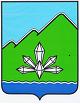 АДМИНИСТРАЦИЯ ДАЛЬНЕГОРСКОГО ГОРОДСКОГО ОКРУГА                 ПРИМОРСКОГО КРАЯ ПОСТАНОВЛЕНИЕ            14.01.2020                             г. Дальнегорск                                 №   8-паОб отдельных вопросах размещения и получения информациио предоставлении мер социальной защиты (поддержки)
 в Единой государственной информационной системе 
социального обеспечения В соответствии с Федеральным законом от 17.07.1999 № 178-ФЗ «О государственной социальной помощи», постановлением Правительства Российской Федерации от 14.02.2017 № 181 «О Единой государственной информационной системе социального обеспечения», руководствуясь Уставом Дальнегорского городского округа, администрация Дальнегорского городского округаПОСТАНОВЛЯЕТ:1. Установить, что предоставление и осуществление мер социальной защиты (поддержки), указанных в приложении к настоящему постановлению, производится в соответствии с нормативными правовыми актами Российской Федерации, Приморского края, муниципальными правовыми актами Дальнегорского городского округа.2. Информация о предоставлении и осуществлении мер социальной защиты (поддержки), указанных в приложении к настоящему постановлению, размещается в Единой государственной информационной системе социального обеспечения.3. Размещение и получение в Единой государственной информационной системе социального обеспечения информации о предоставлении и осуществлении мер социальной защиты (поддержки), указанных в приложении к настоящему постановлению, осуществляется в соответствии с Федеральным законом от 17.07.1999 № 178-ФЗ «О государственной социальной помощи».Глава Дальнегорского городского округа								       А.М. ТеребиловПриложениек постановлению администрацииДальнегорского городского округаот _______________ № ________Меры социальной защиты (поддержки), предоставляемые 
администрацией Дальнегорского городского округа№ п/пНаименование меры социальной защиты (поддержки)Орган администрации Дальнегорского городского округа, ответственный за размещение информации в ЕГИССО1Пенсия по государственному пенсионному обеспечению за выслугу летУправление делами2Социальная выплата для приобретения (строительства) жильяУправление делами3Единовременная денежная выплата специалистамУправление образования4Ежемесячная денежная выплатаУправление образования5Возмещение (компенсация) расходов по оплате отдыха и оздоровленияУправление образования6Компенсация части арендной платы за наем жилых помещенийУправление образования7Компенсация родительской платы за присмотр и уход за ребенком, осваивающим образовательную программу дошкольного образования в организации, осуществляющей образовательную деятельность (содержание ребенка в дошкольной образовательной организации)Управление образования